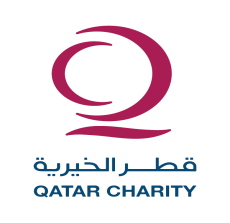 قطر الخيريةدولة الصومالدعوة لتقديم العطاءات  رقم: 0436 التاريخ: 25- 05- 2022م.السادة / شركات المقاولينالعنوان: دعوة لتقديم العطاءات  لتنفيد مشروع الأضاحي في الصومال لعام 1443هـ/2022مقطر الخيرية منظمة غير حكومية دولية إنسانية وتنموية أسست سنة 1992. أنشئت قطر الخيرية كتعبير مؤسسي لإرادة أهلية تستمد مقوماتها من القيم والمبادئ والموروث الثقافي والحضاري للمجتمع القطري من أجل عمل الخير والمشاركة في مسلسل التضامن الدولي بفعالية وكفاءة في التصدي لأهم التحديات الإنسانية والإنمائية التي تواجهها الشعوب الفقيرة والمحتاجة عبر العالم، حيث كان في مقدمة هذه الأولويات مساعدة الأطفال ضحايا الأزمات والكوارث، قبل أن تتوسع مجالات عمل قطر الخيرية لتشمل قطاعات إنسانية وإنمائية متنوعة. بدأ تدخل قطر الخيرية في الصومال في أوائل التسعينيات عبر شركاء محليون وتم إفتتاح المكتب في عام 2007 وذالك بتقديم مشاريع إنسانية وتنموية في مجالات ( المياه والإصاح، الأمن الغذائي، الحماية والرعاية الإجتماعية، الصحة، التعليم). بحلول موسم الأضاحي في العام 1443هـ/2022م، سيقوم مكتب قطر الخيرية في الصومال  في تنفيذ مشروع الأضاحي في  معظم  الولايات الصومالية ، لذا تدعو قطر الخيرية للشركات والمقاولين لتقديم عطاءاتهم للمناقصة التالية:على المقاولين المؤهلين والمهتمين تسجيل إهتماماتهم لتنفيذ المشروع في الصومال لعام 1443هـ/ 2022م وأخذ كراسة شروط المناقصة من المرفق.يجب ان تورد العطاءات في مظاريف مغلقة مكتوب عليها بعنوان ورقم المناقصة و يسلم الي:- قطر الخيرية (مكتب الصومال في مقديشو) الذي يقع مقر يونسيف السابق، شارع المطار – بول حوبى- ودجر- مقديشو. يرجى أن يسلم باليد الى المكتب، في موعد اقصاه يوم الأربعاء الموافق:08/06/ 2022م الساعة الثانية ظهراً ويكتب على الملف من الخارج بعنوان المناقصة وإسم الشركة،ولن تلتفت لجنة المناقصات إلى أى عطاء يرد بعد الموعد المذكور.يكون موعد فتح المظاريف في يوم الأربعاء الموافق بـ 08/06/2022م الساعة الثانية ظهراً في مكتب قطر الخيرية في الصومال - مقديشو.للإستفسارات المتعلقة بهذا المناقصة، يرجى الاتصال بمكتب قطر الخيرية في الصومال عن طريق البريد الإلكتروني: qcsomso@gmail.com . او الأتصال برقم المحمول خلال ساعات العمل : +252-61-4401113.   